МУНИЦИПАЛЬНОЕ БЮДЖЕТНОЕ ДОШКОЛЬНОЕ ОБРАЗОВАТЕЛЬНОЕ УЧРЕЖДЕНИЕ «ДЕТСКИЙ САД № 9» ПРЕДГОРНОГО МУНИЦИПАЛЬНОГО ОКРУГАСТАВРОПОЛЬСКОГО КРАЯУтверждено:Заведующая МБДОУ № 9С.Н.Жуковская___  ________  2021 г.Конспект непрерывной образовательной деятельности с детьми подготовительной группы по нравственному воспитанию на тему: «Путешествие в страну Доброты»Составитель: музыкальный руководительЗаверик Анна Сергеевнас. Новоблагодарное2021 годЦель: формировать представления детей о добре и зле.Задачи:воспитывать умение сопереживать ближнему человеку;формировать умения ориентироваться на внутренние качества человека, умение разглядеть положительные качества в сверстниках;воспитывать уважительное отношение к людям, способность понимать эмоциональное состояние другого человека и правильно реагировать на него.Образовательные.Формировать представления о том, что доброта, есть проявление души.Совершенствовать диалогическую и монологическую формы речи.Развивающие.Стимулировать развитие мыслительных способностей детей.Развивать умение наблюдать, выделять, сравнивать, анализировать.Развивать двигательную активность, координацию движений.Способствовать развитию эмоционально – чувственной сферы детей.Воспитательные.Воспитывать стремление совершать добрые поступки и всегда быть доброжелательным.Настроить детей на активную совместную деятельность, игру, беседу.Виды деятельности: игровая, коммуникативная, познавательная, экспериментальная, музыкальная.Материалы, атрибуты, инвентарь, оборудование.Аудиозапись «Что такое доброта»; слайд с изображением заколдованной волшебной страны и доброй волшебной страны; конверт с письмом; цветной круг, прямоугольники из самоклеящейся бумаги по количеству детей, волшебные очки.Ход образовательной деятельности.Дети заходят в группу (зал) и встают полукругом.Воспитатель: — Сегодня я хочу пригласить вас в волшебную страну Доброты. Хотите пойти со мной? (Ответы детей).Воспитатель: — Ребята, в этом городе живут только добрые люди.Воспитатель: — А пойдём мы с вами в страну Доброты под весёлую музыку.(Звучит аудиозапись «Что такое доброта», дети идут и встают в линию).Воспитатель: — Вот мы с вами и пришли в страну Доброты.Но, чтобы попасть в эту страну, нам необходимо открыть замок, ответив на вопросы.Вам понравилась песня, о чем поется в этой песне? (в песне поётся о доброте)Какое настроение? Какой ритм?- А как вы понимаете, что такое доброта? (Доброта - это наше ласковое слово; улыбка подаренная людям; это умение сострадать, порадоваться, откликаться на чувства других.)Звук открытия двери(На экране появляется картинка с изображением заколдованного злой волшебнице города).Воспитатель: — Но, что здесь происходит? Что случилось? Ребята, похожа эта страна на страну Доброты? (Ответы детей).Воспитатель: — Посмотрите, здесь лежит письмо для гостей города! Давайте его прочитаем.Воспитатель читает письмо с презентацииВоспитатель: — Ребята, что же делать? Выполним задания злой волшебницы, поможем жителям страны? (Ответы детей).Первое задание «След от обиды» - Ответьте на мой вопрос можно ли, словом обидеть?Воспитатель: - Ребята, как вы считаете, словом можно обидеть человека?- Вам когда-нибудь приходилось обижать друга или близкого человека?Воспитатель: - Посмотрите, перед вами лежит круг,  представьте, что круг - это кто-то из ваших друзей или близких, а кусочек бумаги - это обидное, плохое слово или фраза, которое мы произносим. Ребята, возьмите, и приклейте листок самоклеящейся бумаги на этот кружок. Приклеили? Теперь оторвите его. Получилось? Но след остался, а у некоторых даже образовывалась дырочка на этом месте. Вот так и у человека, которого обидели словами, остаются боль и обида. Поэтому слово - очень сильное оружие.Воспитатель: - А как надо поступить, если вы обидели кого-то, пусть даже нечаянно? (Извиниться, попросить прощения.)Воспитатель: - А как бы вы извинились?Ведущий: Ребята, вы все молодцы, много хороших слов знаете. А сейчас, я вам предлагаю станцевать дружный танец «Полька»Танец «Полька» селе на места(дети слушают следующее задание от злой колдуньи)Слушаем второе задание от волшебницы: В каждой волшебной стране и  сказках есть волшебные предметы: скатерть-самобранка, волшебное зеркальце, ковер-самолет. А у нас в стране есть волшебные очки. Но для чего они нужны, я уже и не помню. Попробуйте догадаться, в чём их волшебство!Воспитатель: - Ребята, посмотрите здесь лежат очки! Это ребята непростые очки, а волшебные, посмотрев через них можно разглядеть то хорошее, что есть в каждом человеке.Воспитатель: - Давайте каждый из вас примерит их, посмотрит на своих товарищей, и постарается увидеть в каждом как можно больше хорошего и расскажет нам об этом. (Вика — ты очень добрая, Артём — заботливый, дружелюбный и т. д.)Воспитатель: - Ну что ребята справились мы с заданиями злой колдуньи?Хотите поиграть? Раз страна у нас волшебная, то и играть мы будем в непростую игру, в «Волшебный платок».Сюрпризный момент: (включается слайд с изображением и записью доброй волшебницы.)Воспитатель: - Вот какие чудеса творят добрые дела, ребята, даже злая волшебница стала доброй, и расколдовала жителей страны Добра!Рефлексия: - А как вы думаете, что помогло нам справиться со всеми заданиями? (доброе отношение друг к другу, взаимопомощь, дружба).Воспитатель: - Ребята, а можем ли мы такую страну Добра сделать у себя в группе? (ответы детей)- Что мы можем сделать, чтобы в нашей группе царило ДОБРО? (ответы детей: не обижать товарищей, делать добрые поступки, слушаться взрослых, и т. д.)- А сейчас я предлагаю вам нарисовать Страну Добра, какой вы её себе представляете.Первое задание «След от обиды» - Ответьте на мой вопрос можно ли, словом обидеть?Воспитатель: - Ребята, как вы считаете, словом можно обидеть человека?- Вам когда-нибудь приходилось обижать друга или близкого человека?Слушаем второе задание от волшебницы: В каждой волшебной стране и  сказках есть волшебные предметы: скатерть-самобранка, волшебное зеркальце, ковер-самолет. А у нас в стране есть волшебные очки. Но для чего они нужны, я уже и не помню. Попробуйте догадаться, в чём их волшебство!Воспитатель: - Ребята, посмотрите здесь лежат очки! Это ребята непростые очки, а волшебные, посмотрев через них можно разглядеть то хорошее, что есть в каждом человеке.Воспитатель: - Давайте каждый из вас примерит их, посмотрит на своих товарищей, и постарается увидеть в каждом как можно больше хорошего и расскажет нам об этом.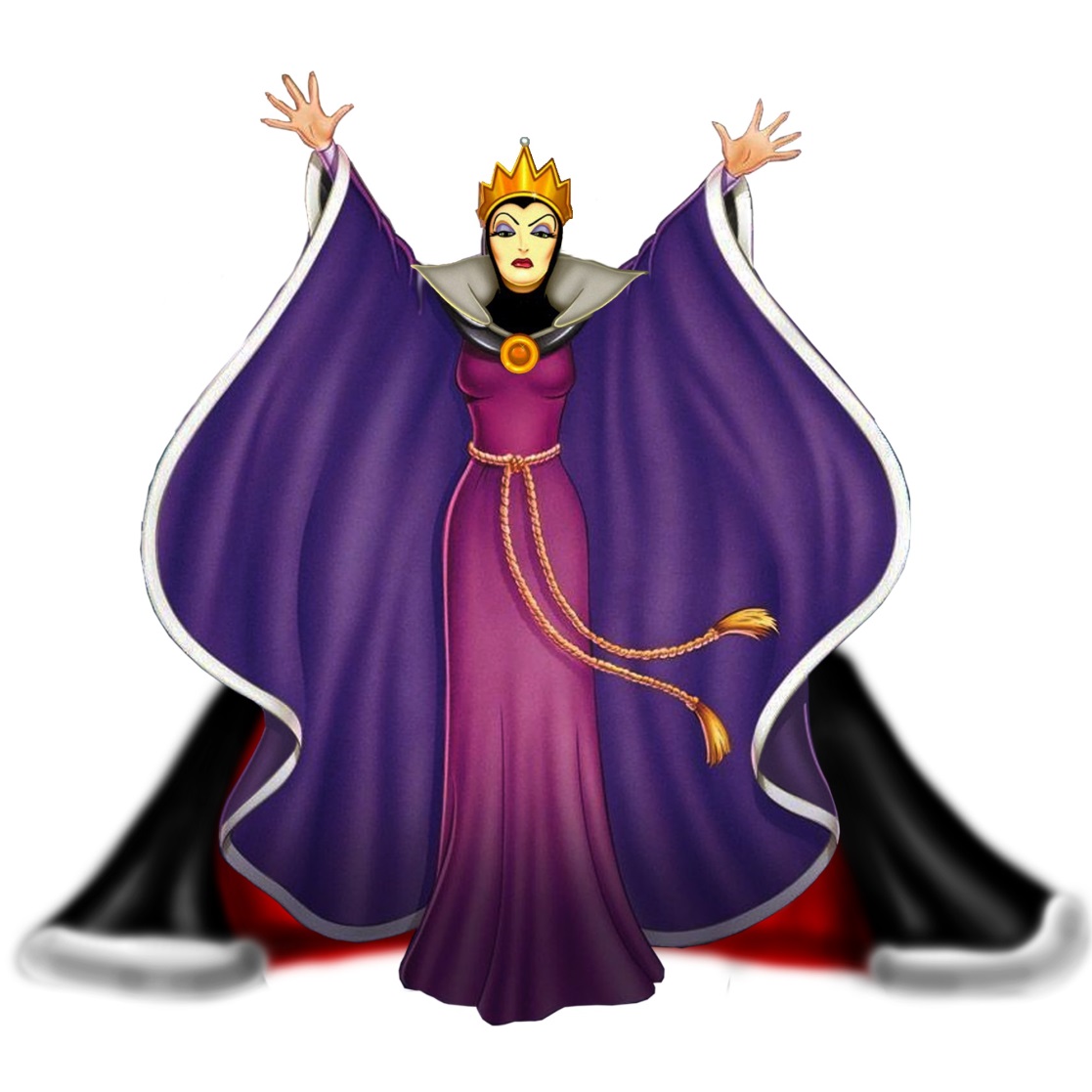 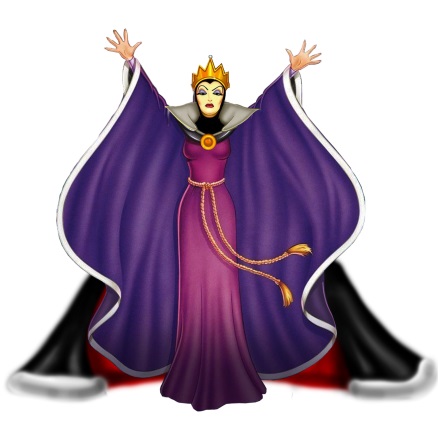 